“上课啦”系统操作手册学生用户系统登录方式系统登录方式是手机微信公众号。微信公众号：微信搜索“浙科学声”公众号，打开后点击左下角“浙科E站”→“学风”。首次进入需要进行登录，用学校统一认证登录即可。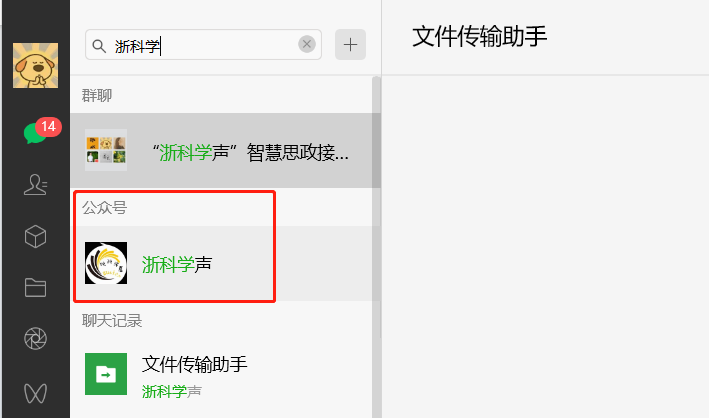 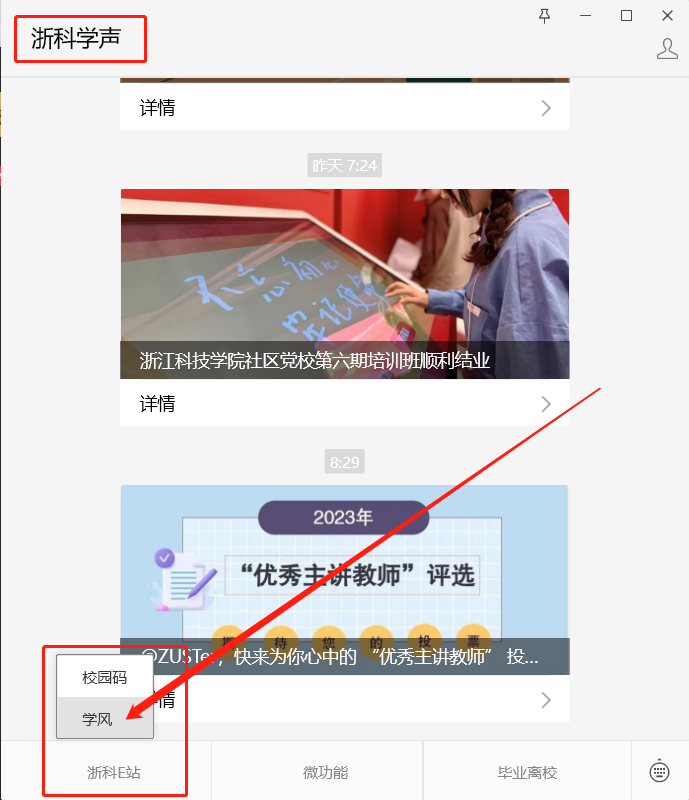 请假进入系统后看到两个模块“课程表”和“请假”。点击请假模块，点击右上角的添加，即可开始编辑请假内容。包括请假类型、时间、原因、文件、请假期间涉及课程（如果有，默认是全部勾选的。课程勾选可保证请假时间内的该课程点名默认是请假状态），编辑完信息点击提交即可。辅导员会对请假进行审批，也可以手动点击审核流程查看当前审核进度。注：提交请假申请时“是否需要离校”如果选择“是”，请假结束后需要在系统内进行销假操作，直接点击“销假”即可。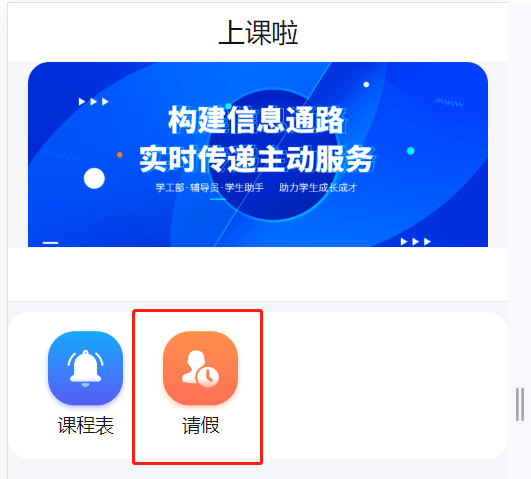 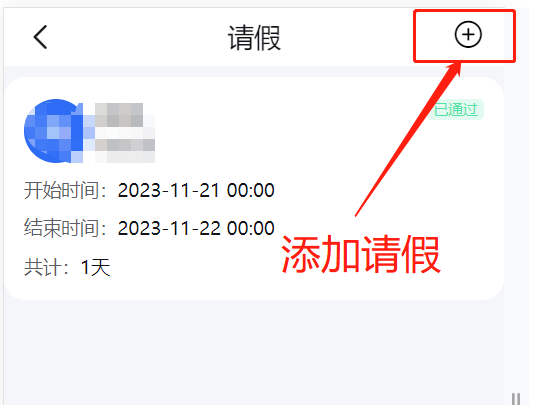 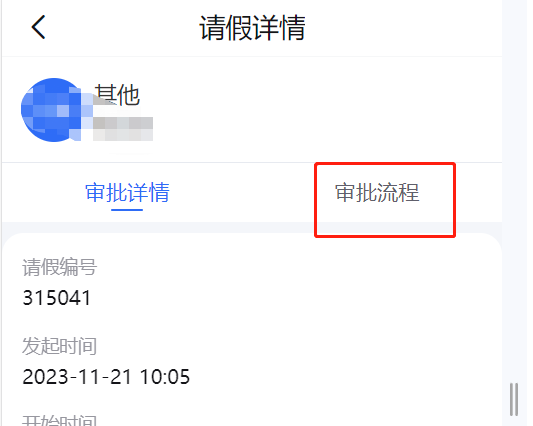 课堂签到进入系统后点击“课程表”可查看所需要上课的课程。上课老师的签到方式有两种：正常点名签到和序列码签到。正常点名签到不用学生在系统内进行操作。序列码签到方式是上课老师随机生成4位数字，学生选择对应的课程后点击最下方中间的“课堂签到”字样（可提前打开），在规定时间内将序列码输入后点击完成，即可完成签到。注：需要在规定时间内进行输入并提交。如果时间到还未提交，就是没有完成签到。课间可以找老师进行说明，并提醒老师更改到课状态。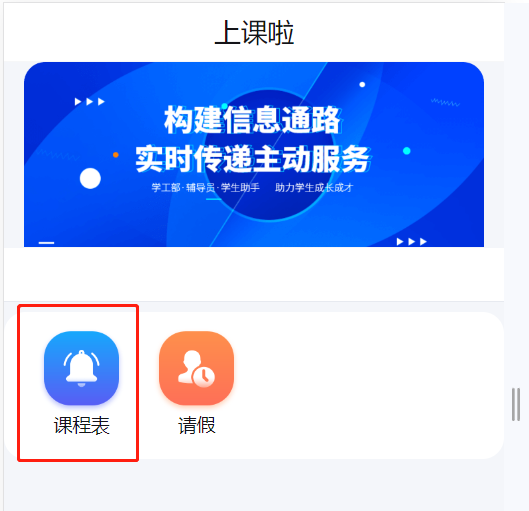 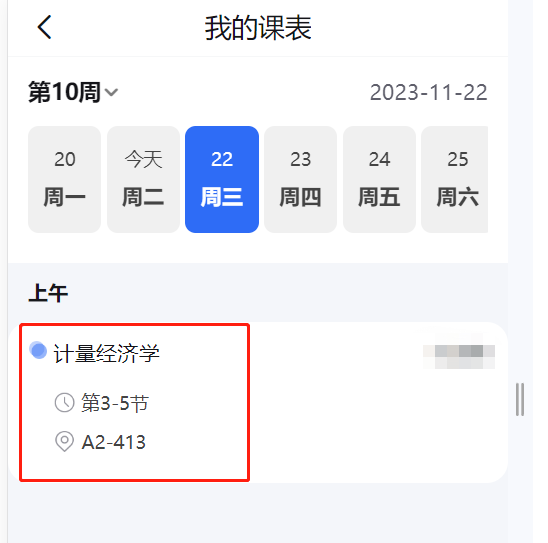 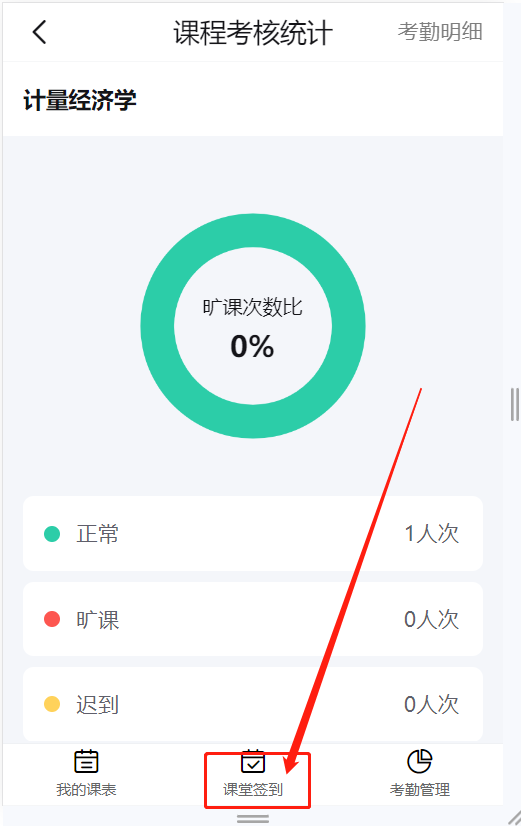 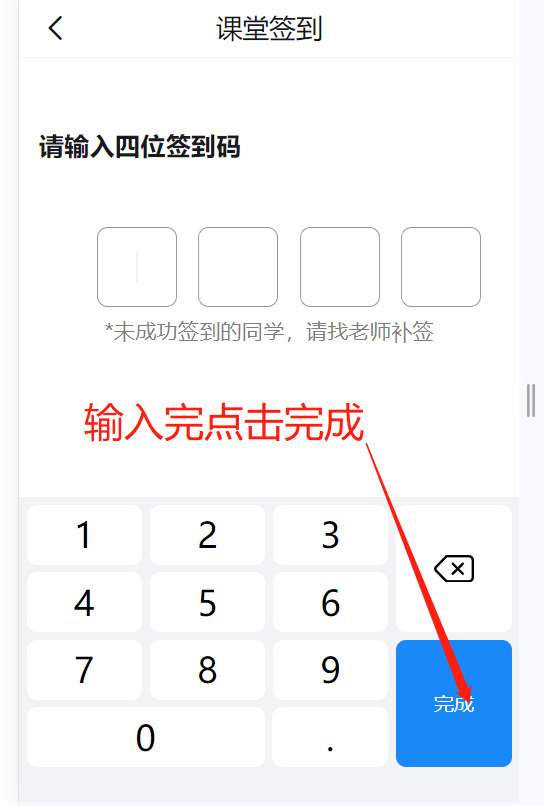 